Школьный этап всероссийской олимпиады школьников. 9 класс.2019-2020 уч.годУважаемый участник!При выполнении заданий Вам предстоит выполнить определённую работу, которую лучше организовать следующим образом:‒ внимательно прочитайте задание;‒ если Вы отвечаете на теоретический вопрос или решаете ситуационную задачу, обдумайте и сформулируйте конкретный ответ (ответ должен быть кратким, и его содержание следует вписать в отведённое поле; запись ведите чётко и разборчиво).За каждый правильный ответ Вы можете получить определённое членамижюри количество баллов, не выше указанной максимальной оценки.Сумма набранных баллов за все решённые вопросы – итог Вашей работы.Максимальное количество баллов – 100.Задания считаются выполненными, если Вы вовремя сдали их членам жюри.Желаем успеха!Шифр__________________1. «Да» или «нет»? Если вы согласны с тем, что данное утверждение верно, напишите «да», если считаете, что утверждение ошибочно, напишите «нет». Внесите свои ответы в таблицу.1) Граждане РФ могут заключать трудовой договор по достижении 14 лет без согласия законных представителей и органов опеки и попечительства.2) Цикл русских былин об Илье Муромце является примером массовой  культуры.3) Одна из основных внешних функций государства — сохранение целостности общества.4) Все католики являются христианами.5) Основная задача исполнительной власти — проводить в жизнь решения, принятые парламентом.6) Нельзя назвать социальной группой совокупность людей, никогда не встречавшихся и никак не взаимодействовавших друг с другом.7) В отличие от животного человек способен реагировать с помощью органов чувств.8) Если количество денег увеличивается и превышает потребности товарооборота, то покупательская способность денег падает, а цены растут.9) Глобальным называется город, в котором живут люди разных национальностей.10) Политическая власть распространяется на все общество за исключениемэкономической сферы. По 2 балла за каждую верно указанную последовательность, всего — 20 баллов.2. Что объединяет понятия, образующие каждый из представленных рядов? Дайте краткий ответ.1. Земля, труд, капитал, предпринимательские способности.________________________________________.2. Многообразие форм собственности, свободная конкуренция, инфляция, свободное ценообразование._________________________________________.3. Мораль,наука, искусство, религия, право._________________________________________.По 2 балла за каждую верно указанную последовательность, всего — 6 баллов.3.  Найдите в тексте юридические ошибки и исправьте их. Внесите ответы в таблицу.Конституционные обязанности - это основные обязанности исключительно граждан России. Они составляют часть правового статуса личности. Такие обязанности установлены государством в интересах власти. Конституционные обязанности личности - это весь перечень обязанностей, возложенных на нее законом.Конституция РФ содержит следующие обязанности:а)  соблюдать Конституцию РФ и законы;б) платить законно установленные законы и сборы;в)  принимать участие в выборах Президента РФ;г) сохранять природу и окружающую среду;д) трудиться, выбрав профессию по своему усмотрению;е) заботиться о сохранении исторического и культурного наследия;ж) получить основное общее образование;з) защита Отечества;и)  участвовать в митингах, шествиях, демонстрациях;к) заботиться о детях и нетрудоспособных родителях.Согласно Конституции РФ осуществление прав и свобод человека и гражданина не должно нарушать права и свободы других лиц, следовательно, уважение прав и свобод других лиц также можно назвать конституционной обязанностью.По 2 балла за каждую верно указанную последовательность, всего — 12 баллов.4. Заполните схему, используя предложенные термины и дописав недостающие.Вербальное, невербальное, устная речь, …, мимика, жесты, поза, …, интонация.Всего — 9 баллов. По 1 баллу за каждую верную позицию.5. Решите правовые задачи.5.1. Ирина Бобрыш родилась в России в 1985 году. В 18 лет она уехалаучиться и работать в Германию. В 2016 году она вернулась в Россию, а в 2018году решила баллотироваться в президенты России. Зарегистрирует ли её ЦИКв качестве кандидата? Ответ обоснуйте.________________________________________________________________________________________________________________________________________________________________________________________________________________________________________________________________________________________________________________________________________________________________________________________________________________________________________________________________________________________________________________________________________________________________________________________________________________5.2. «Неудачная покупка». Глафира купила красивую офисную блузку. Наследующий день одна из коллег Глафиры пришла на работу в точно такой же блузке. Глафира обрадовалась, что не успела надеть свою блузку, и решила вернуть ее в магазин. К удивлению Глафиры, продавщица в магазине отказалась вернуть деньги за блузку и предложила Глафире выбрать другую блузку той же стоимости, но другого фасона или расцветки.Права ли продавщица? Ответ обоснуйте.__________________________________________________________________________________________________________________________________________________________________________________________________________________________________________________________________________________________________________________________________________________________________________________________________________________________________________________________________________________________________________________________________________________________________________________________________________________________________________________________________________________________Всего — 10 баллов.6. Решите логическую задачу.Преступник Джонс, Смит и Браун подозреваются в преступлении. Виновен только один из них. Джон сказал: «Это преступление совершил я». Смит сказал: «Это сделал Браун». Браун сказал : «Я не виновен». Только один из них солгал. Определите, кто на самом деле виновен. Обоснуйте свой ответ.________________________________________________________________________________________________________________________________________________________________________________________________________________________________________________________________________________________________________      ______________________________________________________________________________________________________________________________________________________________________________________________________________________________.Всего – 5 баллов. 2 балла за ответ без обоснования.7. В государстве Н был проведен социологический опрос. Респондентов спрашивали, какой способ увеличения производительности труда кажется им более эффективным. Результаты представлены на графике 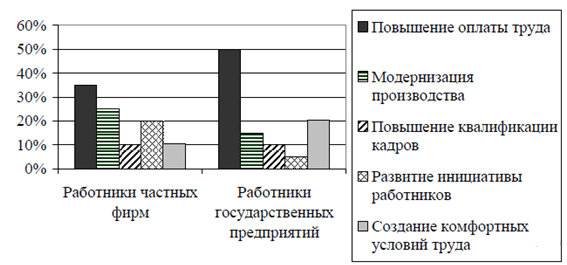 Выберите из списка верные утверждения и запишите их номера в ответ:Тех, кто считает повышение оплаты труда эффективным способом, больше среди работников государственных предприятий.Равные доли работников частных фирм считают создание комфортных условий труда и повышение квалификации работников наиболее эффективными способами увеличения производительности труда.Работники обоих типов предприятий считают повышение оплаты труда самым эффективным методом увеличения производительности труда.Значение модернизации производства в качестве метода повышения производительности труда для работников частных фирм ниже, чем для работников государственных предприятий.Работники государственных предприятий чаще, чем работники частных фирм называли повышение квалификации кадров эффективным способом увеличения производительности труда. Ответ.___________________________________Всего- 6 баллов 8. Политологическая задача «Справедливость». Прочитайте текст ивыполните задания к нему. Этот случай произошел с господином Нанимателини. Он снимал квартиру в стране, согласно закону которой каждый человек (вне зависимости от того владеет он собственностью или арендует ее) должен платить налог. Величина налога зависит от площади жилья. Арендодатель сообщил ему, что чиновники муниципалитета ошиблись и приписали несколько метров к площади жилья, что значительно увеличило сумму налога. Господин Нанимателини отправил письмо в муниципалитет с просьбой восстановить справедливость. В ответ ему сообщили, что вопрос будет рас-смотрен в течение тридцати дней. В случае, если сроки будут нарушены, то вопрос будет рассмотрен в суде. Ситуация разрешилась без привлечения судебных органов. Через 14 дней потерпевшему были возмещены средства, потраченные по причине переплаты налога.8.1. Как можно охарактеризовать государство, в котором произошелописанный случай?8.2. Назовите принцип, исходя из которого, действовали все участникиописанной ситуации.Ответ: 1) _______________________________________________________________________.2) _______________________________________________________________________.Всего   6 баллов.9. Прочитайте текст. Подберите синоним к словам платеж и сбор.Сбор за шляпы взимался Британским правительством с 1784 по 1811 годы, причем только с мужчин. Он был введен премьер-министром Уильямом Питтом Младшим и был легким способом собрать деньги для казны. То есть предполагалось, что более богатые люди будут иметь больше дорогих головных уборов, когда как бедняки — всего одну дешевую шляпу или ходить вообще без нее. Сбор за шляпы требовал, чтобы розничные торговцы покупали лицензию, стоимость которой для Лондона составляла 2 фунта, а в других областях страны — 5 шиллингов. Сбор платили все — от производителей до потребителей, а за уклонение от них взимались гигантские штрафы. Смертная казнь была обещана тем, кто подделывал печати об уплате шляпного платежа.

1.Дайте определение данному понятию.Ответ.________________________________________________________________________________________________________________________________________________________________________________________________________________________2. Назовите виды данного платежаОтвет._______________________________________________________________________________________________________________________________________________Всего 5 баллов.10.  Притча «Ученики»Суфийская притча повествует о том, как один учитель сетовал знакомо-му:— Перевелись настоящие ученики! Мой первый ученик был слаб здоровьем, и упражнения свели его в могилу. Второй сошёл с ума — довёл себя своими медитациями. Третий совсем отупел от постоянного чтения священных книг. Только четвёртый ученик до сих пор остаётся нормальным, совершенно нормальным.— Как ты думаешь, почему?— Ну, — вздохнул учитель, — возможно, потому что ________________________________________________________________________________________________________________________________________________________________________________10.1. Как вы думаете, что ответил учитель? Почему четвертый ученик остался нормальным? Научился ли он чему-то?10.2. Обоснуйте свои ответы.______________________________________________________________________________________________________________________________________________________________________________________________________________________________________________________________________________________________________________________________________________________________________________________________________________________________________________________________________________________________________________________________________Всего - 8 баллов. 11. Решите кроссворд. По 1 баллу за каждую верную позицию, всего — 13 баллов.По горизонтали:1. Сочетание устойчивых черт, особенностей личности, определяющих поведение человека 3. Человек  как социальное существо с присущими ему чертами 5. Внешние формы поведения человека, получающие положительную или отрицательную оценку окружающих 7. Ручательство, условие, обеспечивающее что-либо 8. Занятие, дело, которым хочется заниматься, которое интересно выполнять 9. Столкновение интересов и мнений, которое приводит к явной или скрытой борьбе 11. Взаимные деловые или дружеские отношения людей По вертикали:2. Чувство неприязни, нерасположения к человеку 4. Необходимое для жизни человека, нужда в чем-либо 6. Устоявшиеся в данном сообществе формы поведения 10. Кратковременные реакции человека на происходящее, которые быстро возникают и трудно сдерживаются 12. Целесообразная деятельность людей по созданию материальных и духовных благ, направленных на удовлетворение потребностей 13. Человеколюбие, уважение к человекуПо 2 балла за каждую верную позицию, всего — 13 баллов.12345678910П/№ошибкаисправление12345643135101211912768Оценка за работу (заполняется жюри)Оценка за работу (заполняется жюри)Оценка за работу (заполняется жюри)Оценка за работу (заполняется жюри)Оценка за работу (заполняется жюри)Оценка за работу (заполняется жюри)Оценка за работу (заполняется жюри)Оценка за работу (заполняется жюри)Оценка за работу (заполняется жюри)Оценка за работу (заполняется жюри)Оценка за работу (заполняется жюри)Оценка за работу (заполняется жюри)Оценка за работу (заполняется жюри)Задание1234567891011ВсегобалловОценка Член жюриЧлен жюри